CONVOCATORIA PRÁCTICAS PROFESIONALES,ESTANCIA ACADÉMICA O ROTACIÓNCLÍNICA 2023-AMISIÓN HVPESomos una institución educativa comprometida a preservar la salud de las mascotas en las áreas de consulta, medicina preventiva y cirugía, proporcionando servicios de calidad a la comunidad con un sentido de responsabilidad, respeto y honestidad.VISIÓN HVPENuestra práctica médica estará dirigida a lograr el bienestar y la salud animal, a través de la especialización en los servicios mejorando así la formación de futuros profesionistas de la medicina veterinaria en pequeñas especies.RECURSOS HUMANOS Y CAPACITACIÓN CONSTANTE Médicos encargados del turno matutino y vespertino, profesores docentes de tiempo completo y personal administrativo y en el cual podrás contar con expositores externos de temas diversos enfocados a la clínica en pequeñas especies.SERVICIOSConsulta externa Hospitalización diurnaVacunasDesparasitacionesRayos XLaboratorio clínicoEcografíaCirugía de tejidos blandosCirugía de ortopedia.HORARIOHorario hospital lunes a viernes de 8:00 a las 20:00 hrs y sábados de 8:00 a las 13:00 hrsTurno matutino: 8:00 am a 3:00 pmTurno vespertino: 2:00 pm a 8:30 pmREQUISITOSAlumnos de último semestre de la carrera de Medicina Veterinaria y ZootecniaBuen desempeño académicoDuración 6 MesesDisponibilidad de tiempo completoAprobar examen de conocimientosINFORMACIÓN Y REGISTROMTRA BETTSY ADRIANA MENDOZA DUEÑASCOORDINADORA DEL HVPEbettsy.mendoza@academicos.udg.mxMTRA REBECA AURORA GRANADO GILJEFA DE ENSEÑANZA rebeca.granado@academicos.udg.mxTELÉFONO: 37 77 11 50 extensión 32957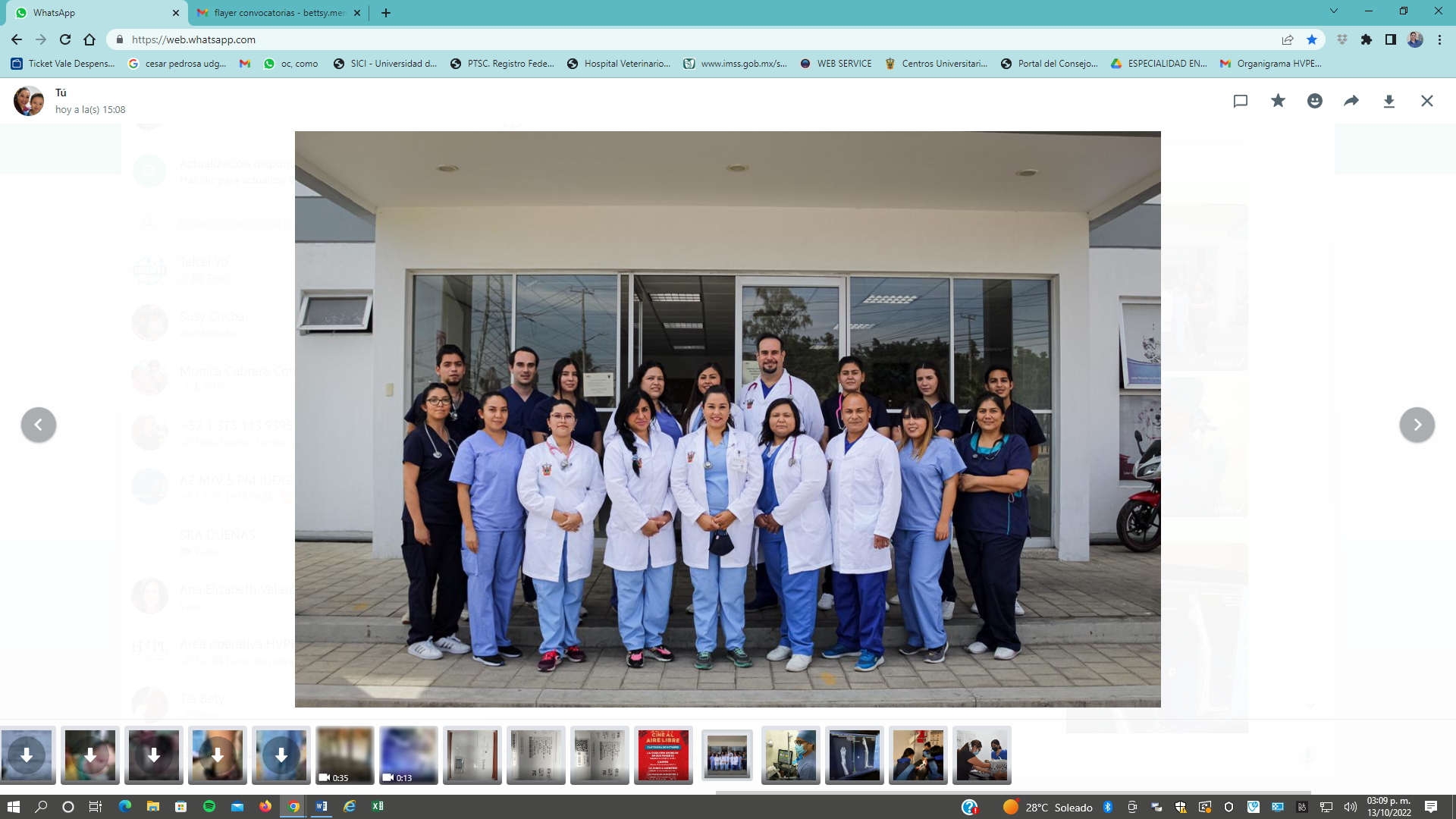 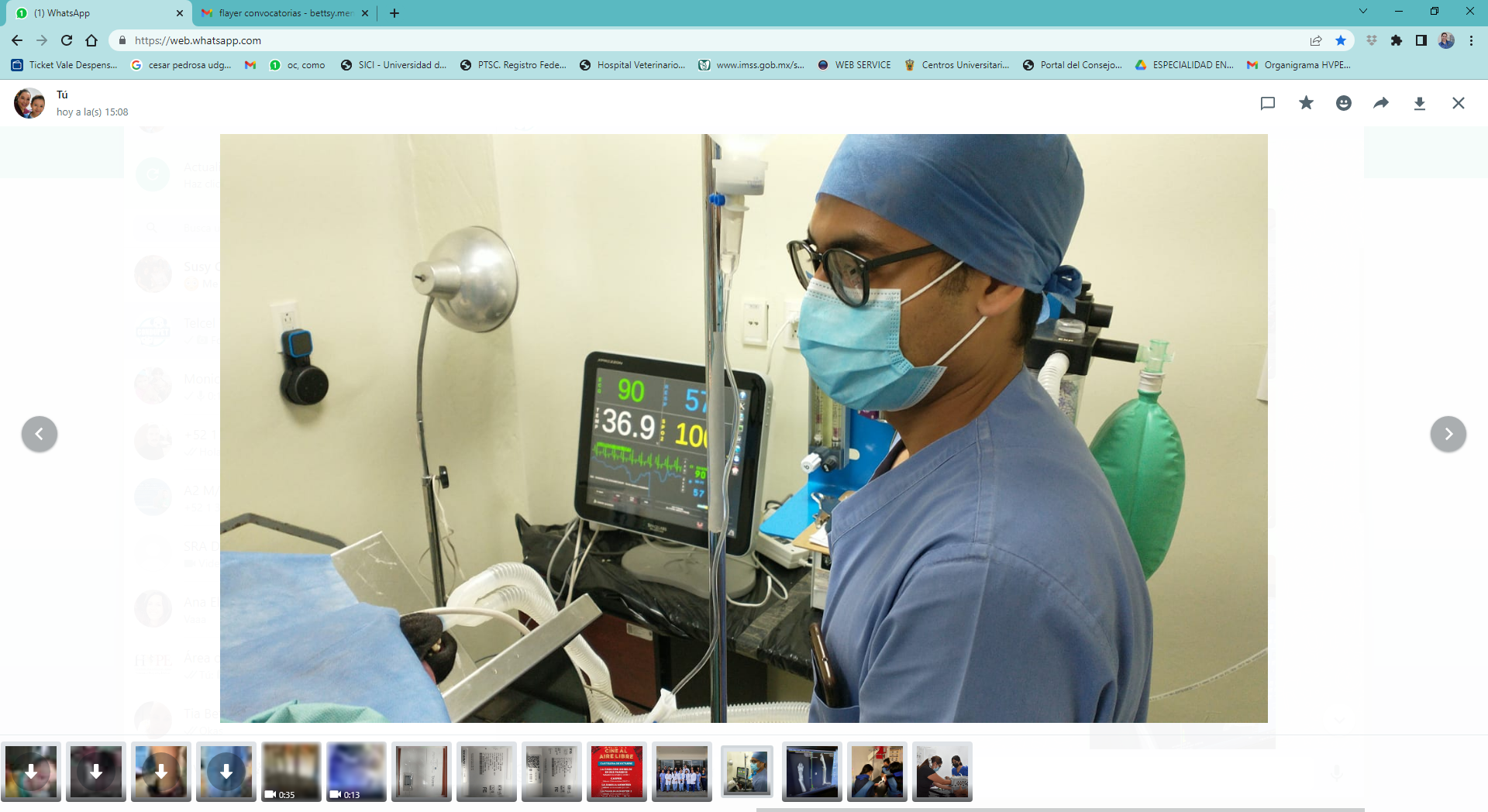 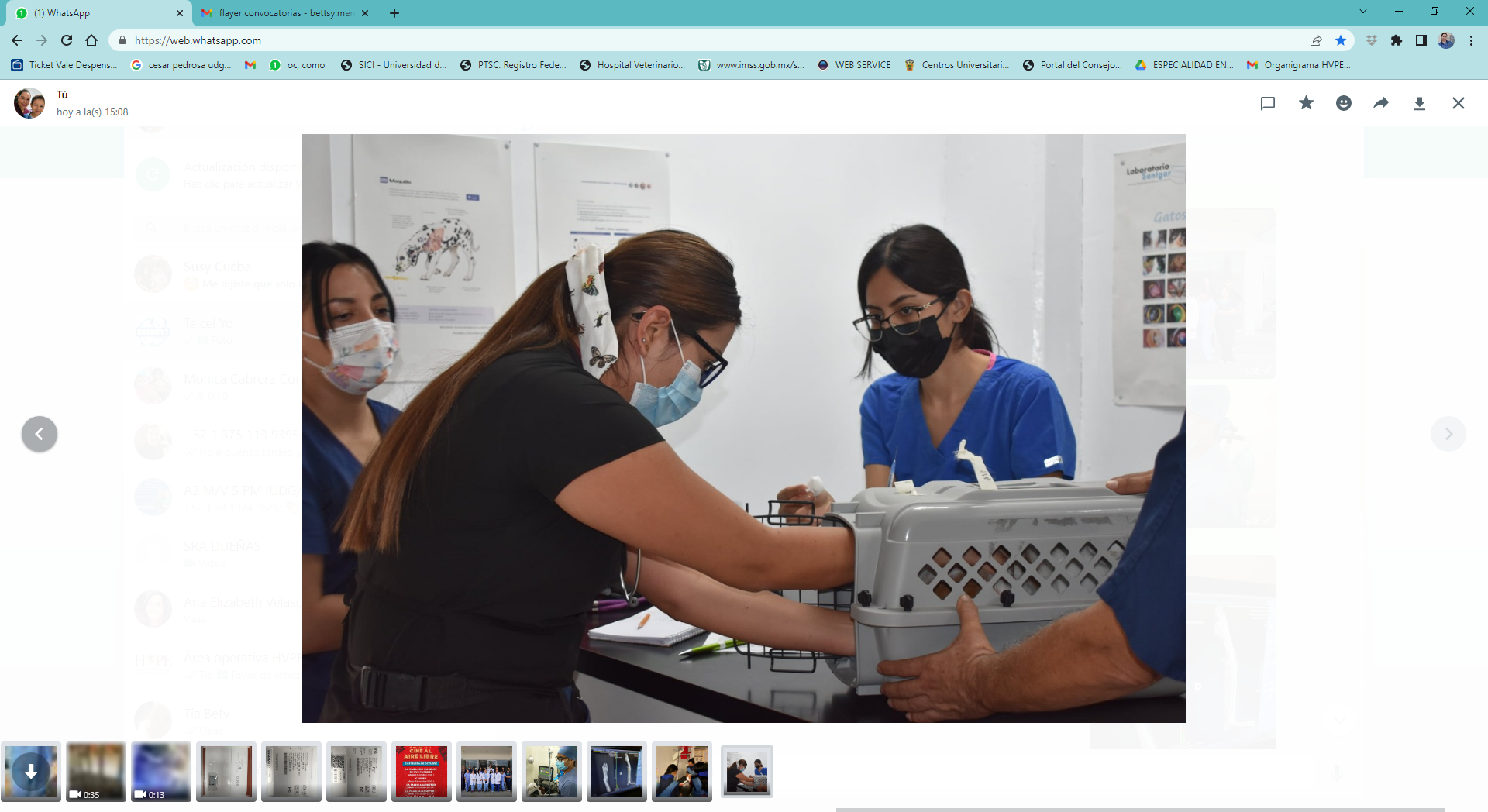 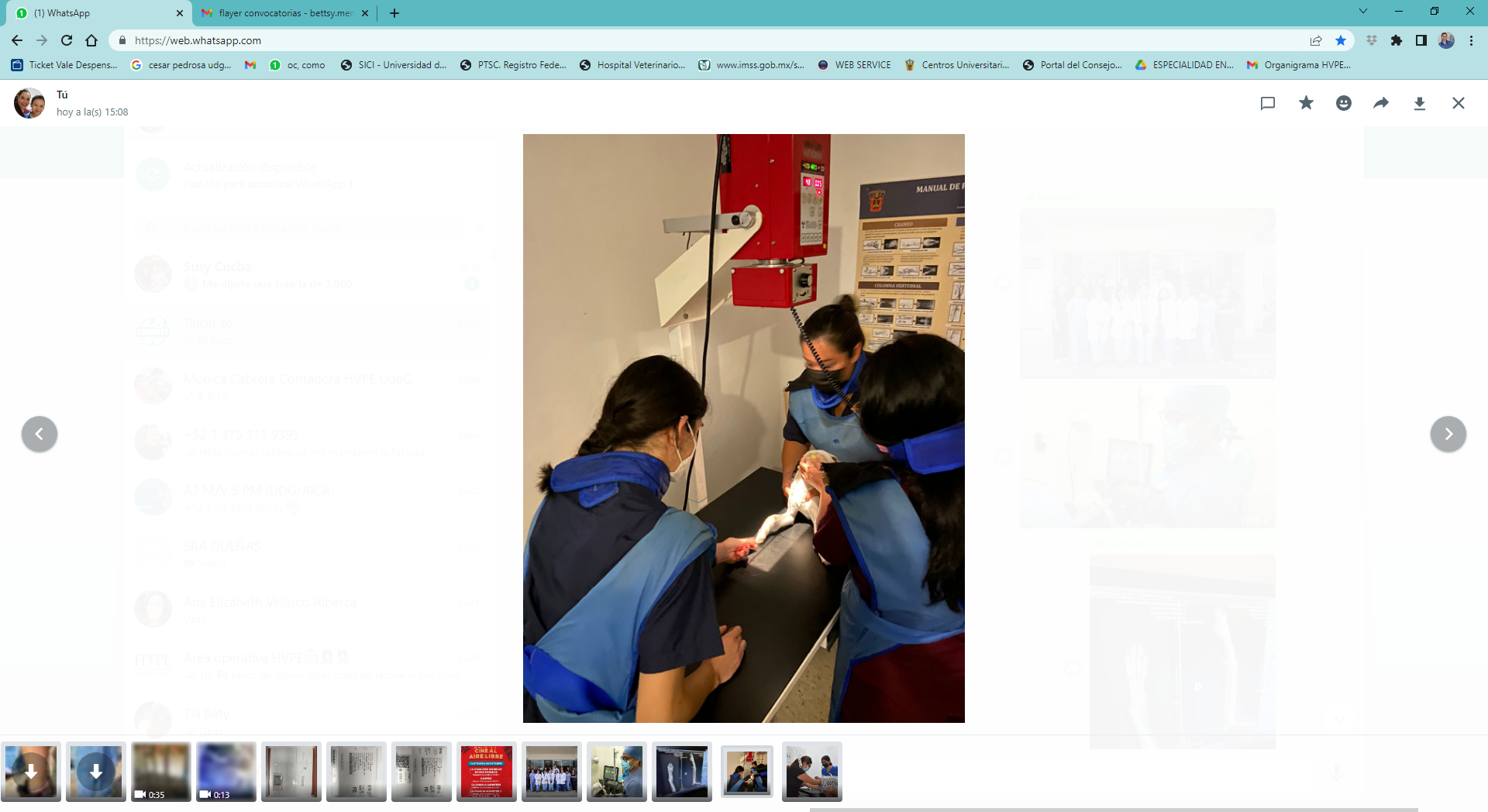 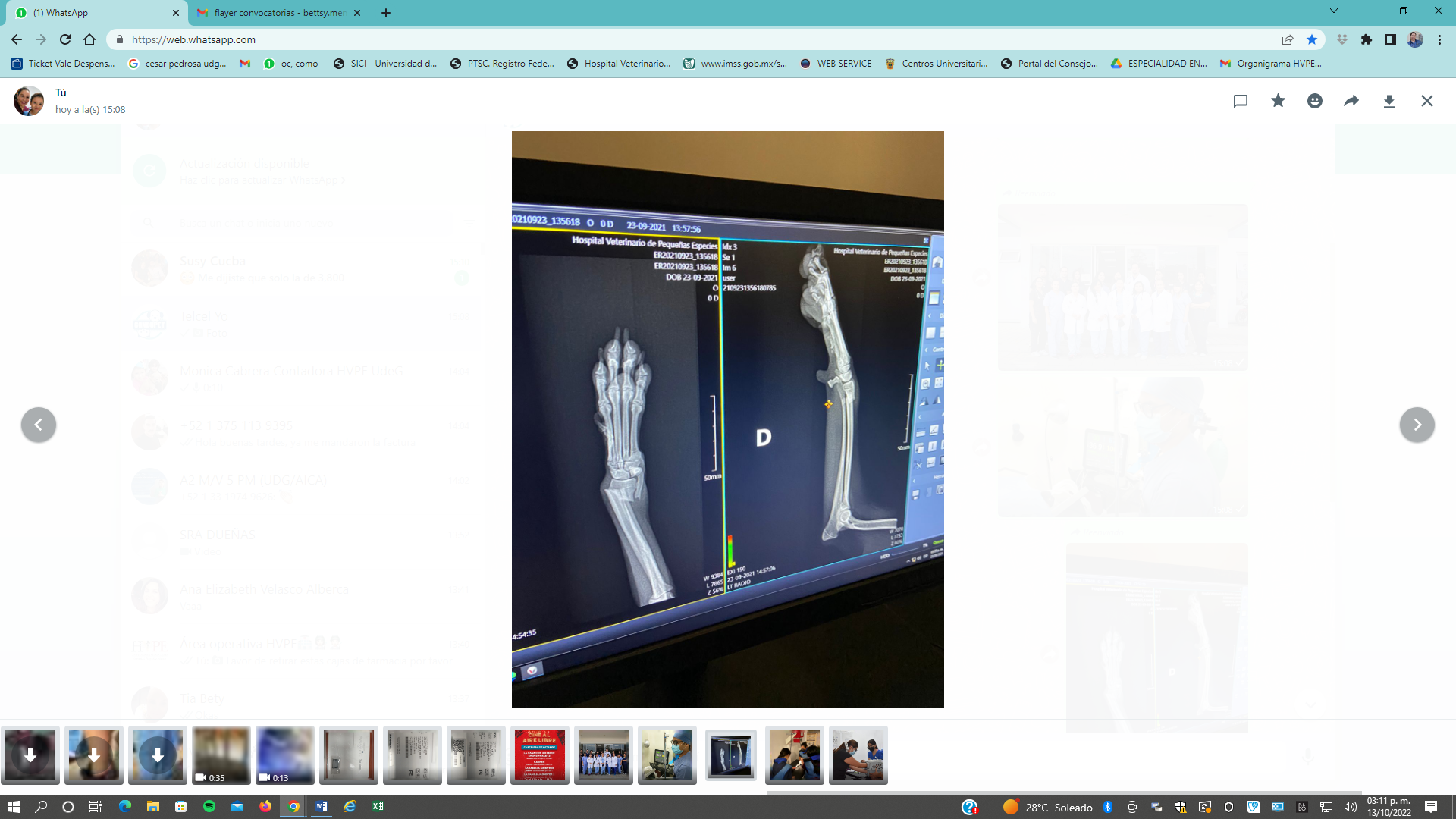 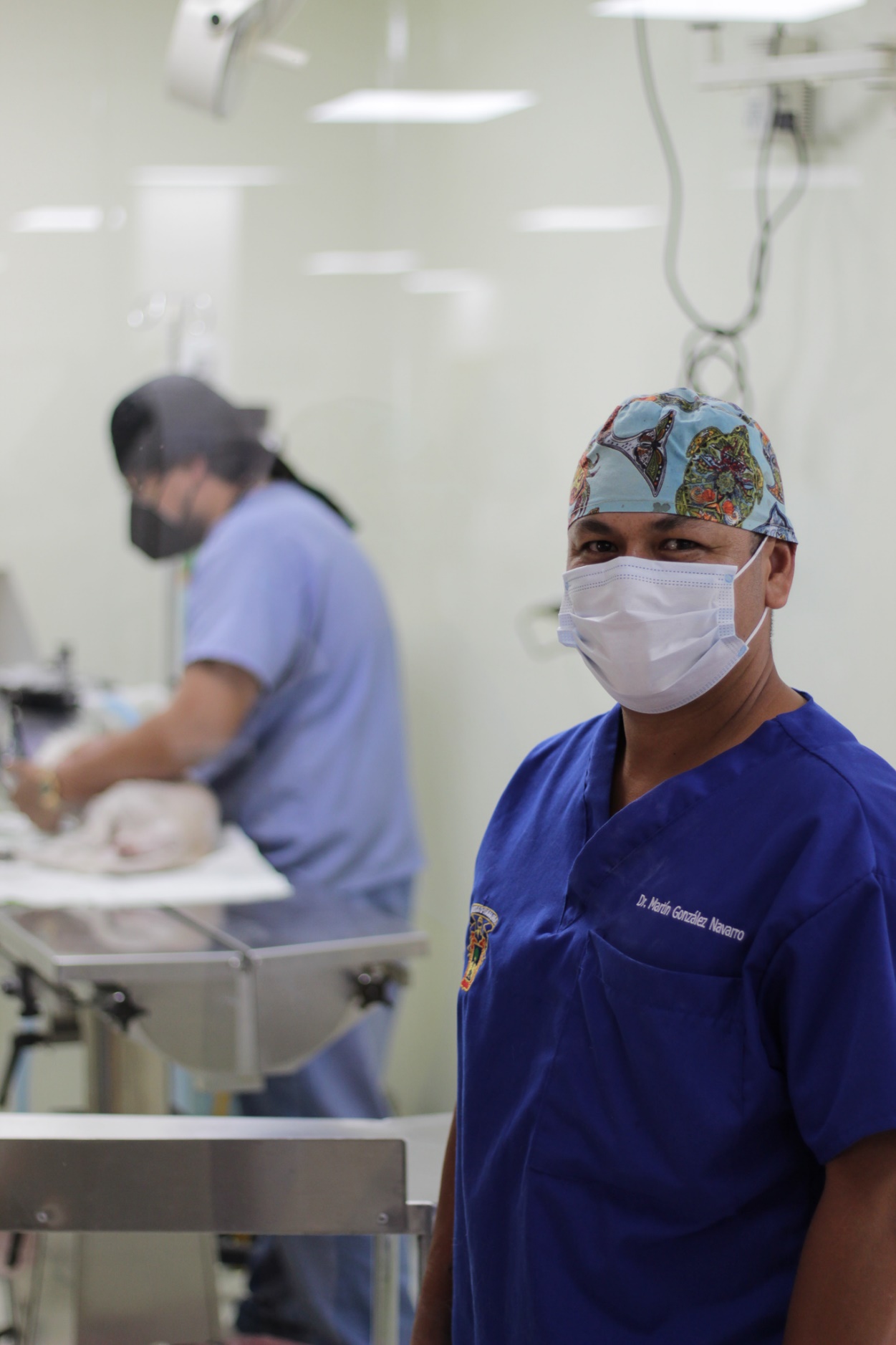 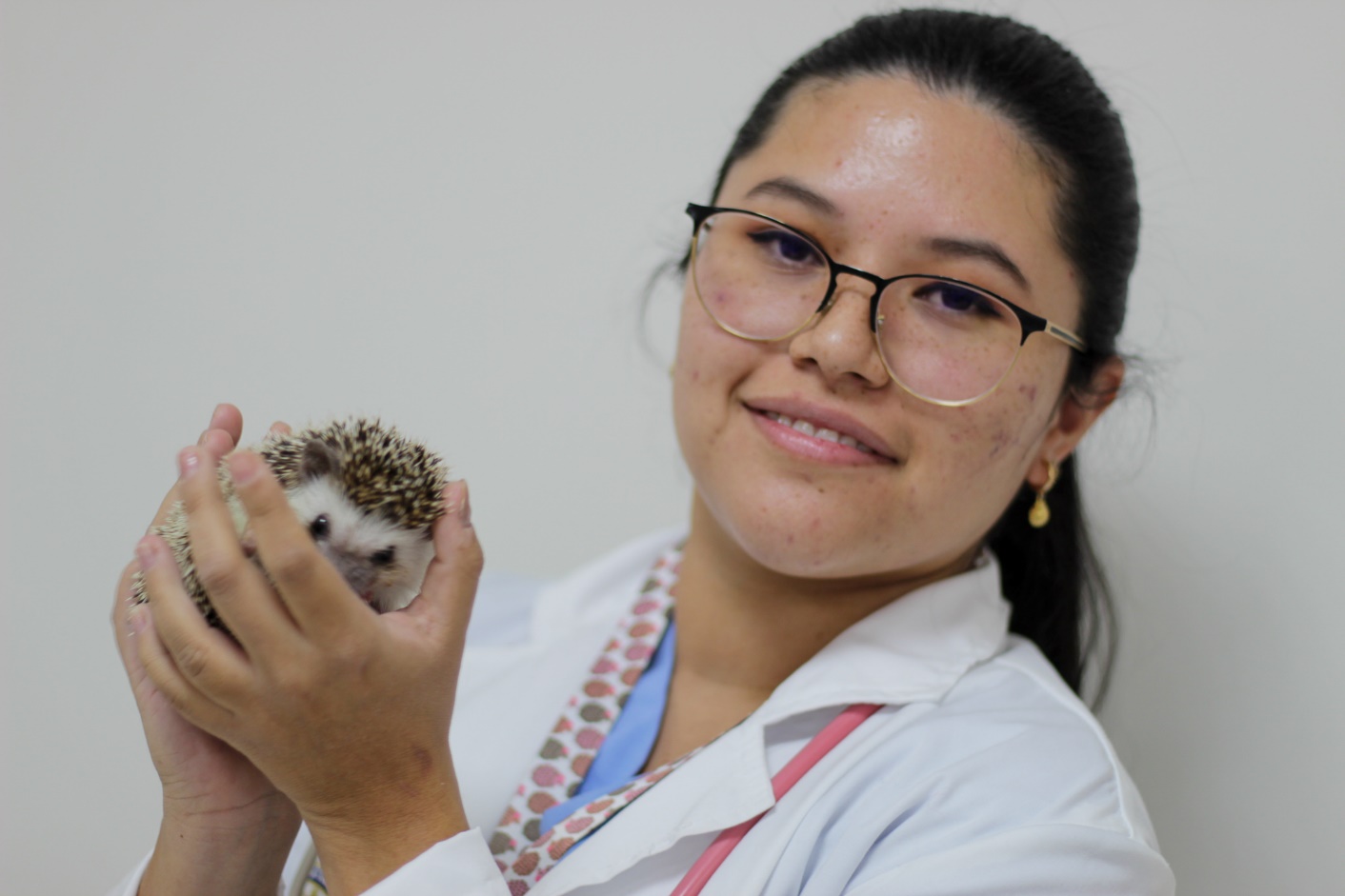 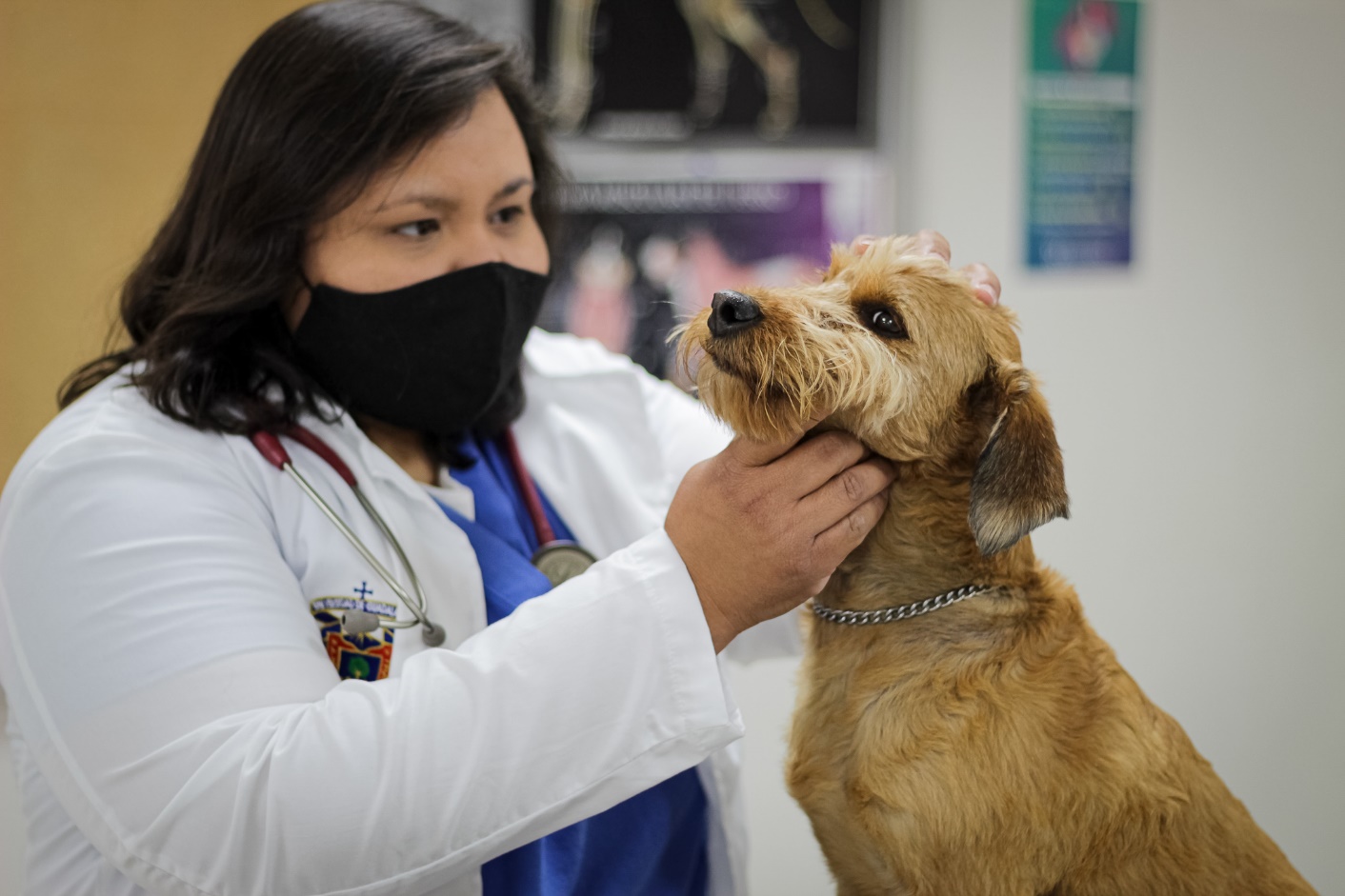 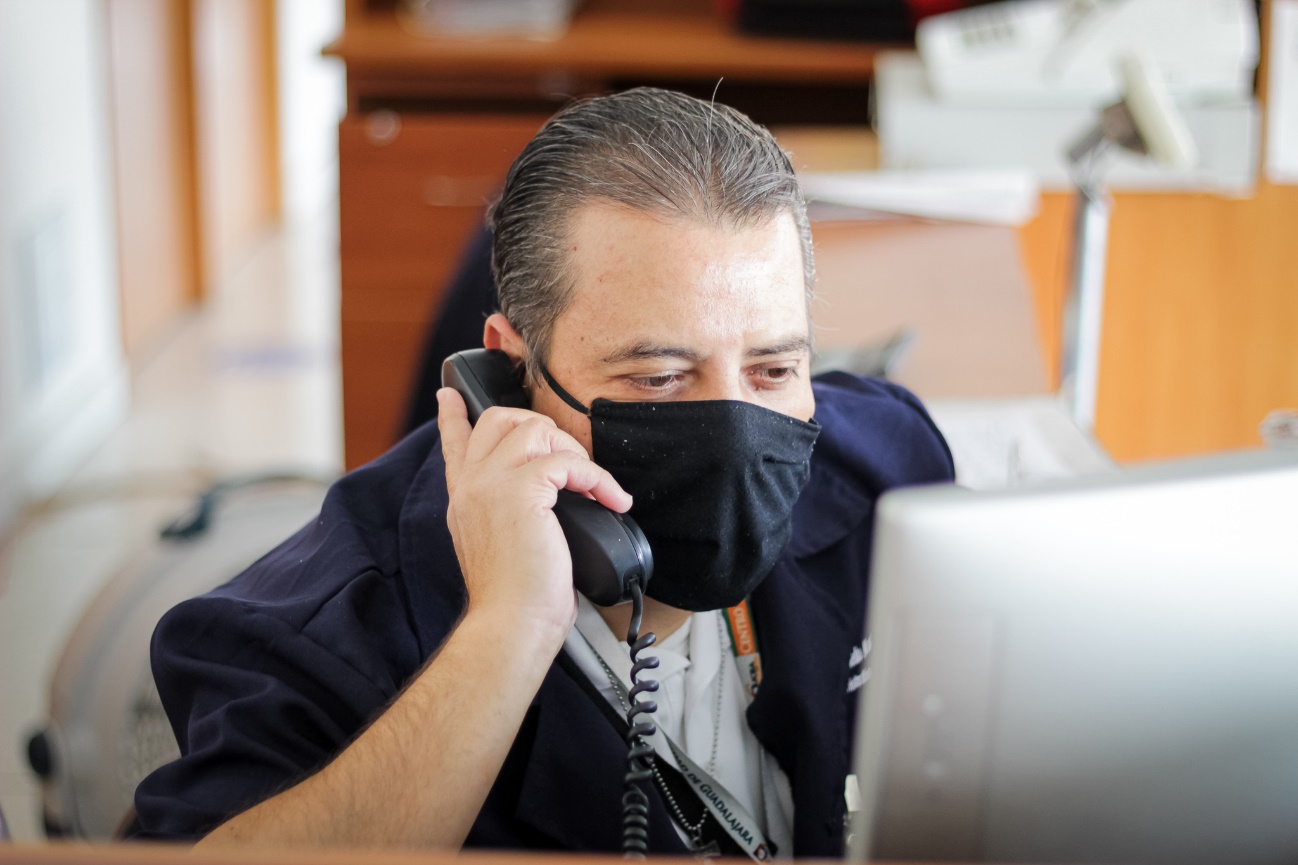 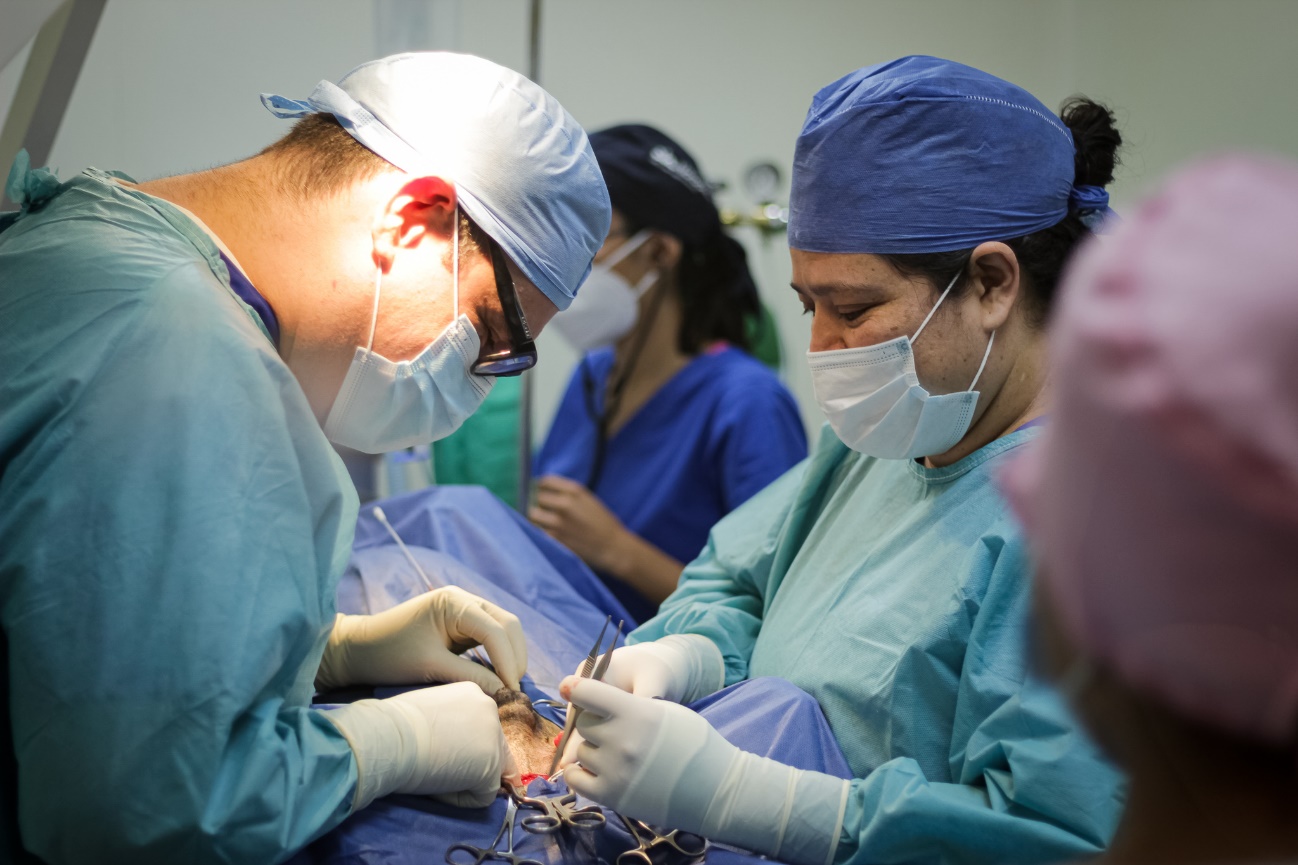 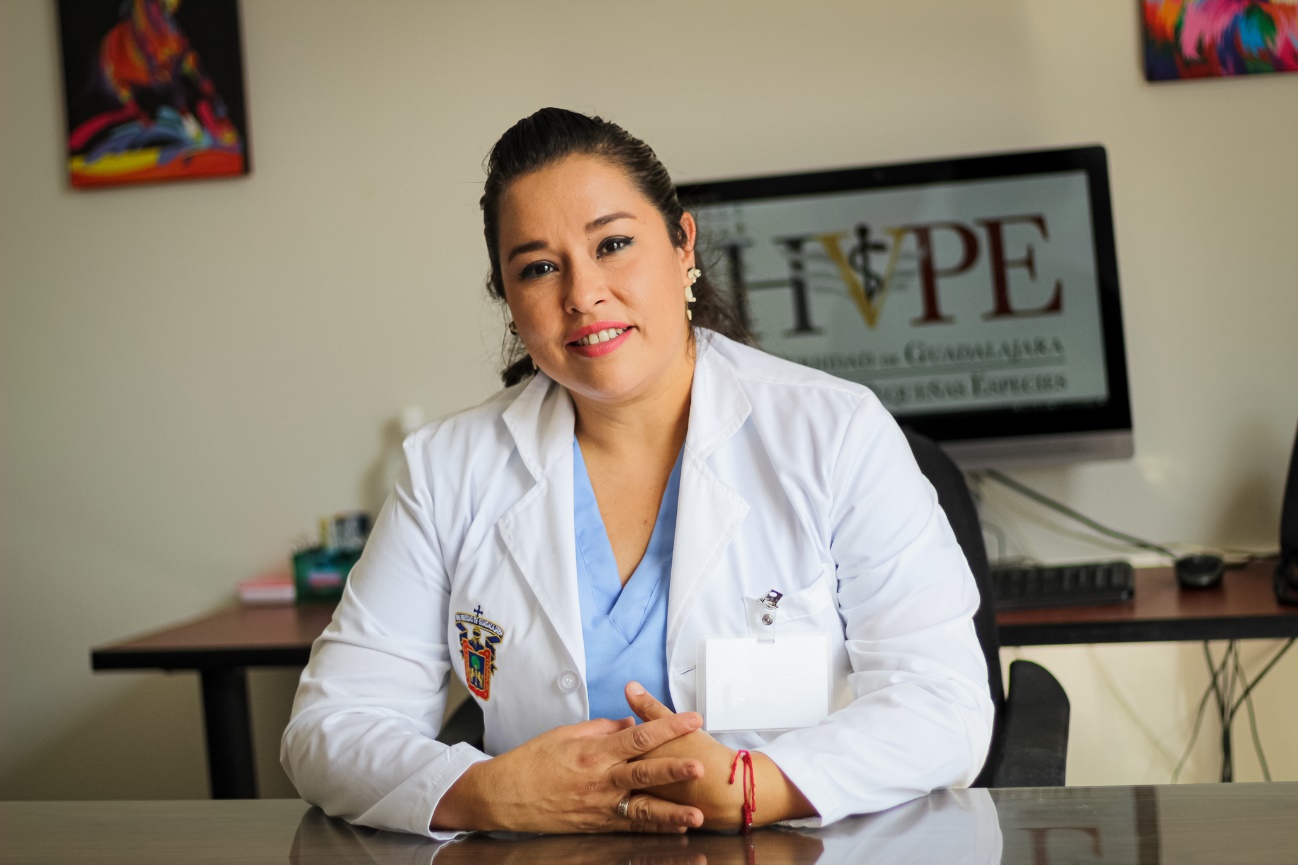 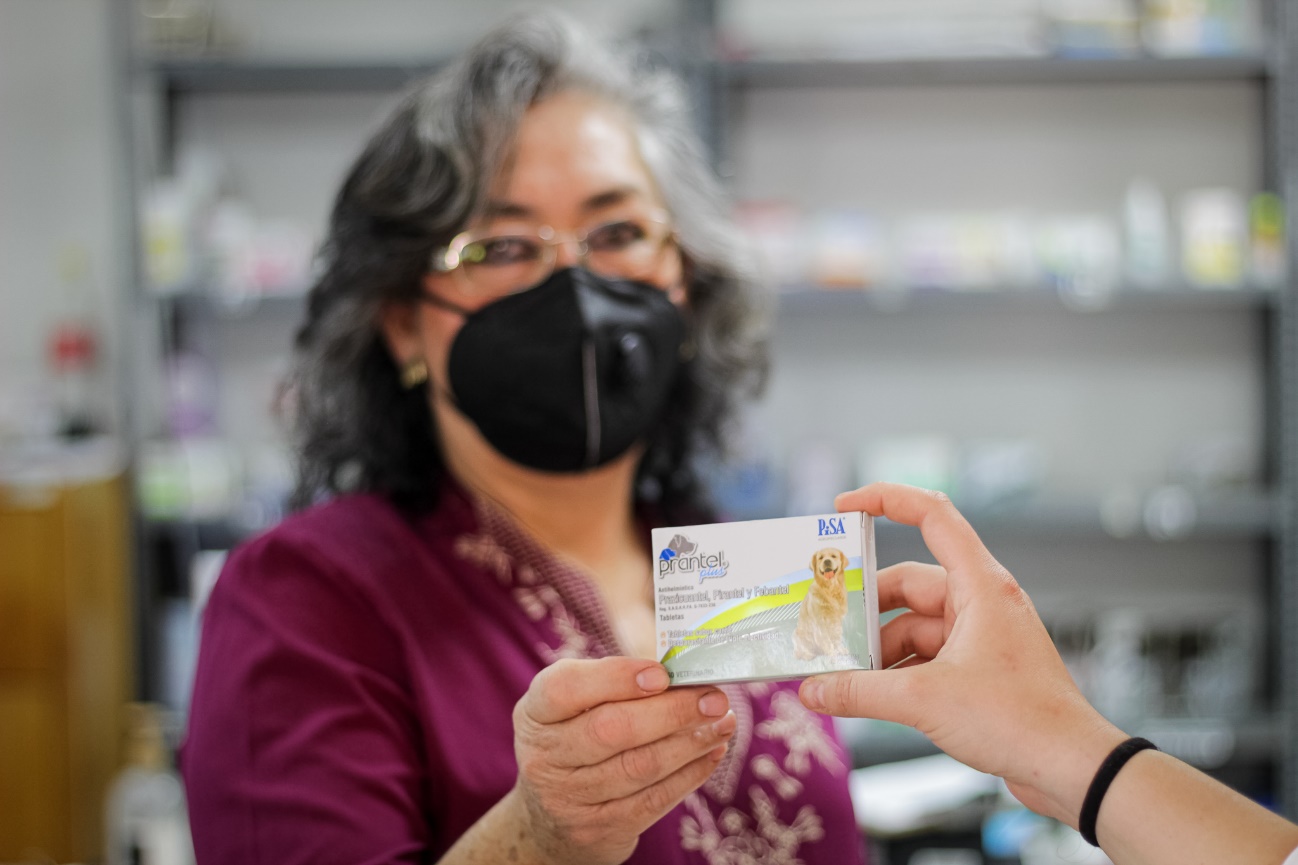 